Sequências didáticas – 3º bimestreS31Livro do estudante Unidade 7 – Mais GeometriaUnidade temáticaGeometriaObjetivosResponder a perguntas que levem o professor a levantar os conhecimentos anteriores dos alunos sobre o tema da Unidade.Identificar segmentos de reta e reconhecê-los também como lados dos polígonos. Identificar semirretas e reconhecê-las também como lados dos ângulos. Reconhecer retas paralelas, retas concorrentes e retas perpendiculares.Compreender o conceito de ângulo a partir da ideia de giro. Classificar ângulos em agudo, reto ou obtuso. Reconhecer o transferidor como instrumento que serve para medir ângulos. Construir retas paralelas e retas perpendiculares usando régua, esquadro e transferidor. Classificar os polígonos e identificar seus elementos. Identificar as características dos triângulos para classificá-los quanto às medidas dos lados e quanto às medidas dos ângulos.Reconhecer, entre os quadriláteros, os paralelogramos e os trapézios; e entre os paralelogramos, aqueles que recebem nomes especiais: retângulos, losangos e quadrados.Distinguir circunferência de círculo. Compreender os conceitos de raio e diâmetro de uma circunferência. Observação: Estes objetivos favorecem o desenvolvimento das seguintes habilidades apresentadas na BNCC (3a versão): (EF05MA14) Utilizar e compreender diferentes representações para a localização de objetos no plano, como mapas, células em planilhas eletrônicas e coordenadas geográficas, a fim de desenvolver as primeiras noções de coordenadas cartesianas.(EF05MA15) Interpretar, descrever e representar a localização ou movimentação de objetos no plano cartesiano (1o quadrante), utilizando coordenadas cartesianas, indicando mudanças de direção e de sentido e giros.Número de aulas estimado7 aulas (de 40 a 50 minutos cada uma)Aula 1Conteúdo específicoTroca de ideias sobre conceitos que serão desenvolvidos nesta sequênciaRecursos didáticosPáginas 122 e 123 do Livro do estudante ou imagens de polígonos e círculos.Projetor multimídia.Folhas de papel kraft.Canetas hidrográficas.Palitos de sorvete.Tubos de cola.EncaminhamentoInforme aos alunos que nesta sequência didática eles vão estudar um pouco mais de Geometria (ângulos, retas, polígonos, circunferência etc.). Propicie uma troca de ideias para levantar o que os alunos já sabem sobre o assunto. Proponha que observem as imagens das páginas 122 e 123 (leia mais informações nas páginas 122 e 123 do Manual do professor impresso).Caso não tenha acesso à Coleção, projete ou mostre aos alunos as imagens de polígonos e círculos, peça que as observem e questione: “Todas as figuras das imagens são polígonos?”. Espera-se que, mesmo usando uma linguagem informal, expliquem que os círculos não são polígonos, porque não têm contorno formado somente por linhas retas. Organize os alunos em grupos e distribua palitos de sorvete, uma parte de uma folha de papel kraft, uma caneta hidrográfica e um tubo de cola. Retome oralmente as características de retas paralelas, perpendiculares e concorrentes e dos ângulos retos (medida 90°), dos ângulos agudos (medida menor que 90°) e dos ângulos obtusos (medida maior que 90°). Peça a eles que, utilizando os palitos de sorvete, façam representações de retas paralelas, concorrentes (sem ser perpendiculares) e perpendiculares, de ângulos retos, agudos e obtusos. Circule pela sala observando se eles estão fazendo a atividade corretamente e, se necessário, faça intervenções. A seguir, solicite que colem essas representações na folha de papel kraft, escrevendo com a caneta hidrográfica uma legenda informando o que cada uma delas representa. Depois, cada grupo deve afixar seu trabalho no mural da sala.Como forma de avaliação, observe a participação e o envolvimento dos alunos durante as atividades.Aula 2Conteúdo específicoSegmento de reta, reta e semirretaRecursos didáticosPáginas 124 a 126 do Livro do estudante.Régua de 40 ou 50 cm.EncaminhamentoInicie a aula marcando três pontos no quadro de giz e, a seguir, quatro pontos, distribuídos de diferentes modos, como no exemplo abaixo.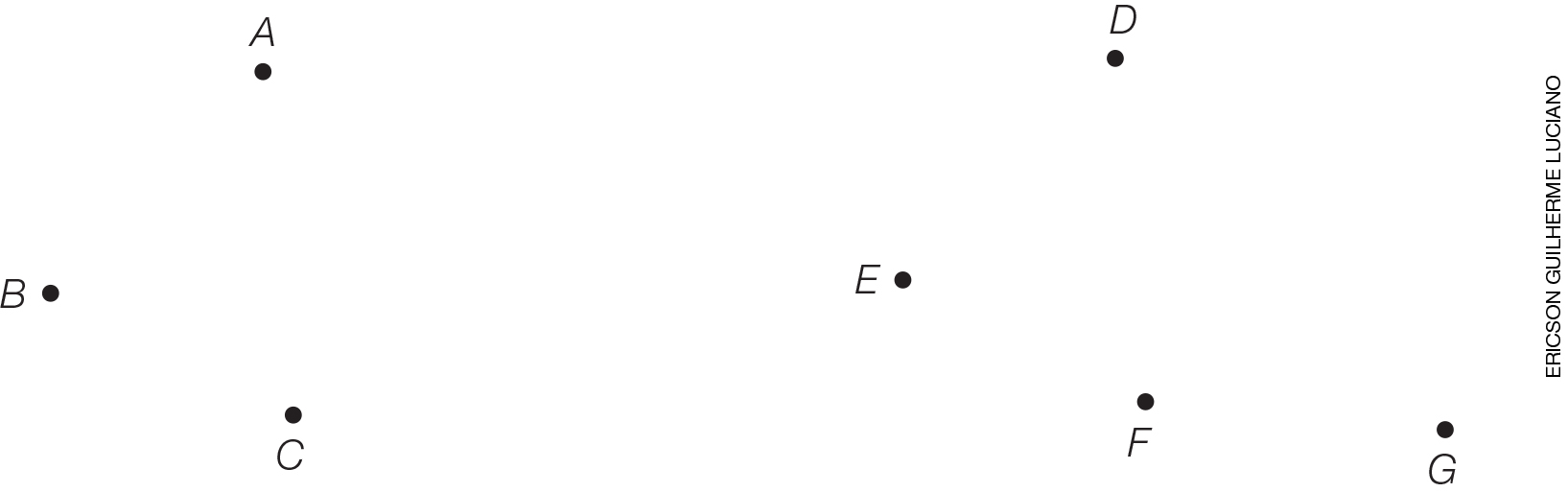 Chame alguns alunos ao quadro de giz e peça que tracem, utilizando uma régua, quantos segmentos de reta puderem para unir os pontos e escrevam a representação do segmento que formaram da melhor maneira que conseguirem. Verifique o que já conhecem sobre os segmentos de reta e como indicá-los, deixando que, nesse primeiro momento, escrevam sem intervenções. Faça a leitura da página 124 (leia mais informações na página 124 do Manual do professor impresso) ou, caso não tenha acesso à Coleção, proponha, no quadro de giz, esta situação: “Dois amigos estavam observando o percurso de uma formiga para se deslocar de um formigueiro a outro. Perceberam que algumas formigas davam muitas voltas para chegar ao outro formigueiro. Os dois ficaram curiosos para saber qual era o caminho mais curto e desenharam, em uma folha de papel, os dois formigueiros representados por dois pontos”. Faça o desenho no quadro de giz, marcando o ponto A para um dos formigueiros e o ponto B para o outro. Peça aos alunos que reproduzam o desenho no caderno, tracem alguns caminhos possíveis e destaquem o mais curto. Espera-se que percebam que o caminho mais curto é seguir em linha reta. Aproveite o segmento de reta formado e mostre como indicá-lo.Proponha as atividades das páginas 125 e 126 (leia mais informações nas páginas 125 e 126 do Manual do professor impresso). Caso não tenha acesso à Coleção, escreva no quadro de giz outras situações que envolvam reta, segmento de reta e semirreta. Como forma de avaliação, observe a participação, o envolvimento dos alunos e viste as atividades do livro.Aula 3Conteúdo específicoRetas paralelas, retas concorrentes e retas perpendicularesRecursos didáticosPáginas 127 e 128 do Livro do estudante.Imagem do mapa dos arredores da escola ou de outro local, de acordo com as possibilidades.Projetor multimídia, se estiver disponível.Régua. EncaminhamentoComente com os alunos que eles vão estudar os conceitos de retas paralelas, concorrentes e perpendiculares. Para isso, apresente a imagem do mapa dos arredores da escola, ou de outro local, e peça a eles que indiquem as ruas que lembram retas paralelas, as que lembram retas concorrentes não perpendiculares e as que lembram retas perpendiculares (concorrentes que formam quatro ângulos retos). Observe o que já sabem sobre esse tema.Proponha as atividades das páginas 127 e 128 (leia mais informações nas páginas 127 e 128 do Manual do professor impresso). Caso não tenha acesso à Coleção, desenhe no quadro de giz um par de retas paralelas, explicando que retas paralelas são posicionadas lado a lado e nunca se cruzam, retas concorrentes se cruzam em um ponto e retas perpendiculares são retas concorrentes, ou seja, se cruzam formando quatro ângulos retos.Como forma de avaliação, observe a participação dos alunos durante as atividades. Verifique as atividades do livro.Aula 4Conteúdo específicoÂngulosRecursos didáticosPáginas 129 a 132 do Livro do estudante.Folhas de papel com imagens de objetos com ângulos em destaque.Transferidor.Folhas de papel pautado.EncaminhamentoComente com os alunos que a aula será sobre ângulos. Proponha que realizem as atividades da página 129 (leia mais informações na página 129 do Manual do professor impresso). Caso não tenha acesso à Coleção, faça no quadro de giz a representação de um ângulo, indicando o vértice e os lados. Em seguida, trabalhe a ideia de ângulo associada a giro; por exemplo, meio giro, ou meia-volta; um quarto de giro, ou um quarto de volta; três quartos de giro, ou três quartos de volta, entre outras propostas. Convide alguns alunos para fazer os giros solicitados.Peça aos alunos que façam as atividades da página 130 (leia mais informações na página 130 do Manual do professor impresso). Caso não tenha acesso à Coleção, retome com os alunos os ângulos reto, agudo e obtuso e peça que identifiquem alguns ângulos em ilustrações ou na sala de aula, por exemplo, no canto da porta ou do quadro de giz.Proponha as atividades das páginas 131 e 132 (leia mais informações nas páginas 131 e 132 do Manual do professor impresso). Caso não tenha acesso à Coleção, mostre um transferidor aos alunos e explique que ele é utilizado para medir ângulos. Desenhe um ângulo no quadro de giz e meça-o com um transferidor apropriado para utilizar no quadro de giz. Esses transferidores são maiores que os escolares e, geralmente, feitos de madeira. Mostre aos alunos como posicionar o transferidor. Depois, apresente algumas imagens de ângulos com o transferidor sobreposto para eles identificarem a medida de cada um e classificá-los em reto, agudo ou obtuso.Caso julgue oportuno, proponha o “Jogo dos ângulos”. Nesse jogo, os alunos devem estimar a medida dos ângulos apresentados. Organize-os em grupos, distribua uma folha com imagens de objetos numerados de 1 a 15 com o ângulo em destaque e uma folha pautada para que anotem o número do objeto e a estimativa da medida do ângulo. Cada grupo deve observar atentamente os ângulos indicados nas figuras e estimar suas medidas sem o auxílio do transferidor, registrando-as em um quadro. Defina com eles um critério que achem justo para atribuir pontos aos jogadores. Confira coletivamente, informando as medidas corretas dos ângulos representados nos objetos. Peça que façam a contagem dos pontos para verificar qual foi o grupo vencedor. Como forma de avaliação, observe a participação, o envolvimento dos alunos durante o jogo e verifique as atividades do livro. Aula 5Conteúdo específicoPolígonosRecursos didáticosPáginas 134 e 135 do Livro do estudante.Réguas.Imagens de representações de polígonos.Folhas de papel sulfite com quadro para ser preenchido. EncaminhamentoComente com os alunos que a aula será sobre polígonos. Questione-os para levantar o que eles sabem sobre essas figuras. Faça a leitura das atividades das páginas 134 e 135 e solicite que as resolvam (leia mais informações nas páginas 134 e 135 do Manual do professor impresso). Caso não tenha acesso à Coleção, apresente a classificação dos polígonos quanto ao número de lados e proponha atividades para que sejam identificados os ângulos, os vértices e as diagonais. Proponha o jogo “Stop dos polígonos”. Esse jogo auxilia os alunos a identificar alguns elementos de polígonos. Prepare antecipadamente imagens de polígonos: triângulos, quadriláteros em geral, incluindo retângulos e quadrados, pentágonos etc. para que eles visualizem um a um, enquanto preenchem um quadro, conforme o modelo a seguir.Modelo de quadro para o jogo Stop dos polígonosExplique aos alunos que você vai mostrar a imagem de um polígono e eles devem preencher o quadro de acordo com as características do polígono observado. Quem conseguir preencher todos os dados do quadro deve falar “Stop!” e todos devem parar de escrever. Faça a correção, quem acertar tudo ganha dez pontos, quem errar ou não preencher os campos fica sem pontuar. Oriente os alunos a calcular a pontuação final da rodada e diga-lhes que anotem no campo do total. Repita os procedimentos até utilizar todas as imagens de polígonos. Ganha o jogo quem obtiver mais pontos no final de todas as jogadas. Durante o jogo, circule pela sala observando se estão compreendendo as regras do jogo e se reconhecem as características e elementos dos polígonos. Se necessário, faça intervenções. Como forma de avaliação, observe a participação dos alunos, o envolvimento nas atividades e se identificaram os elementos dos polígonos presentes no jogo. Verifique as atividades registradas no livro.Aula 6Conteúdo específicoTriângulos e quadriláterosRecursos didáticosPáginas 136 a 141 do Livro do estudante.Folhas de papel sulfite.Réguas.Malha triangular.Lápis de cor.EncaminhamentoNesta aula, serão abordadas as classificações dos triângulos quanto aos lados e quanto aos ângulos. Faça a leitura das atividades das páginas 136 e 137 com os alunos e solicite que as resolvam (leia mais informações nas páginas 136 e 137 do Manual do professor impresso). Caso não tenha acesso à Coleção, desenhe no quadro de giz diferentes triângulos e solicite aos alunos que identifiquem suas características a fim de classificá-los quanto às medidas dos lados e quanto às medidas dos ângulos.Faça a leitura das atividades das páginas 138 a 141 com os alunos e oriente-os a resolvê-las (leia mais informações nas páginas 138 a 141 do Manual do professor impresso). Caso não tenha acesso à Coleção, comente que, entre os quadriláteros, alguns são paralelogramos, outros são trapézios e outros não são nem paralelogramos nem trapézios. Diga que alguns paralelogramos têm nomes especiais: quadrado, retângulo e losango. Desenhe no quadro de giz essas figuras ou entregue-as já desenhadas em uma folha de papel com suas características e propriedades.Caso julgue oportuno, proponha aos alunos o desenho de um mosaico para colocar no mural da escola. Para isso, dê uma malha triangular para cada aluno. Comente que a malha é formada por triângulos equiláteros (três lados de mesma medida) e que, com eles, podemos compor outras figuras geométricas, como: trapézios, paralelogramos e hexágonos (veja exemplos abaixo). Para apoiá-los, mostre imagens de mosaicos desenhados em malha triangular em que apareçam essas figuras e solicite que criem seus próprios mosaicos, formando outras figuras.Figuras compostas na malha triangular (trapézio, hexágono e paralelogramos)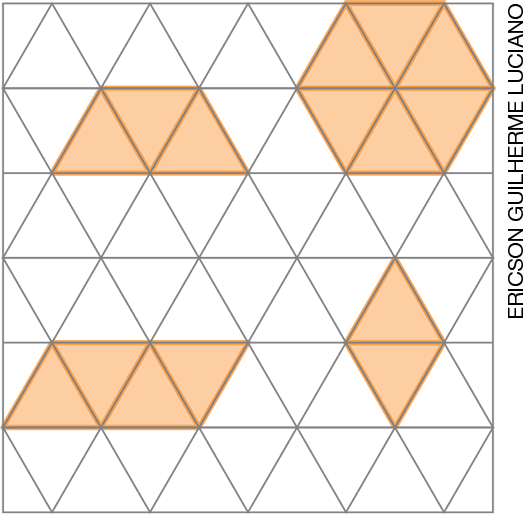 Como forma de avaliação, observe a participação e o envolvimento dos alunos e verifique as atividades registradas.Aula 7Conteúdo específicoCircunferência e círculoRecursos didáticosPáginas 142 a 144 do Livro do estudante.Barbante.Fita adesiva.Régua.Folhas de papel sulfite.Compasso.Tesoura com pontas arredondadas.Objetos com base circular para contornar.EncaminhamentoInforme aos alunos que, nesta aula, eles vão aprender a diferença entre círculo e circunferência. Peça que façam as atividades das páginas 142 a 144 (leia mais informações nas páginas 142 a 144 do Manual do professor impresso). Caso não tenha acesso à Coleção, explique aos alunos a diferença entre círculo e circunferência. Desenhe algumas circunferências e círculos no quadro de giz, se possível, usando compasso de madeira grande, que, em geral, é disponibilizado nas escolas, e trace o raio e o diâmetro em algumas circunferências para que os alunos se apropriem desses conceitos. Proponha que construam uma circunferência utilizando dois lápis e um pedaço de barbante de cerca de 10 centímetros (eles devem amarrar um lápis em cada ponta do barbante, posicionar um dos lápis no meio da folha e, mantendo o barbante esticado, traçar a circunferência). Pergunte aos alunos se eles já perceberam como, em muitas situações, as pessoas se organizam, lado a lado, de forma circular; por exemplo, em uma roda de capoeira, em uma roda de conversa na sala de aula etc. Questione se sabem explicar por que isso ocorre. Instigue-os a perceber que, nessa posição, todas as pessoas ficam a uma mesma distância do centro, o que facilita a visualização da apresentação central (na capoeira, por exemplo) e de cada membro do grupo.Caso julgue oportuno, proponha esta atividade em duplas. Distribua um objeto circular para cada aluno e uma folha de papel sulfite. Peça que tracem o contorno da base circular desse objeto na folha e recortem a figura obtendo um modelo de círculo. Solicite que dobrem o círculo ao meio, abram o papel e, utilizando lápis e régua, reforcem a marca da dobra. Explique que traçaram o diâmetro do círculo e que o diâmetro divide o círculo em dois semicírculos idênticos. Em seguida, peça que dobrem novamente o círculo ao meio, mas na outra direção, para obter outro diâmetro. Solicite que desdobrem o círculo e questione: “Os diâmetros se interceptam?”; “Como chamamos o ponto em que os diâmetros se interceptaram?”; “Qual é a medida, em centímetro, do raio desse círculo (peça que utilizem a régua para fazer essa medição)? E do diâmetro?”; “Tracem, utilizando a régua, outros diâmetros desse círculo.”; “Qual é a relação entre a medida do diâmetro e a medida do raio desse círculo? Ela é válida para todos os círculos?”. Espera-se que percebam que o ponto comum aos diâmetros é o centro do círculo e que o raio é a metade da medida do diâmetro.Durante a atividade, circule pela sala e observe como os alunos estão resolvendo as propostas e as questões. Faça intervenções, sempre questionando o que fez o aluno pensar sobre aquela resposta. Como forma de avaliação, observe a participação e o envolvimento dos alunos e verifique as atividades registradas no livro e nas folhas avulsas.Mais sugestões para acompanhar o desenvolvimento dos alunos Proponha as atividades a seguir e a ficha de autoavaliação para que os alunos preencham. Atividades1. Entregue para cada aluno uma folha de papel sulfite com triângulos desenhados e solicite que os classifique quanto aos lados e quanto aos ângulos. Oriente os alunos a usar régua e transferidor.2. Entregue uma folha de papel sulfite para cada aluno e solicite que tracem uma circunferência com raio de 3 cm e outra com raio de 35 mm. (Os alunos devem usar régua e compasso. Atenção: Observe se fazem uso adequado do compasso, para evitar eventuais acidentes.)Comentário: Observe os registros dos alunos para avaliar se seguiram as propostas corretamente. Caso algum aluno não tenha entendido uma das propostas, faça intervenção individual.Fichas para autoavaliaçãoNúmero de ladosNome do polígonoNúmero de vérticesNúmero de ângulos retosNúmero de ângulos agudosNúmero de ângulos obtusosNúmero de diagonaisTotalMarque X na carinha que retrata melhor o que você sente ao responder cada questão. 
Sim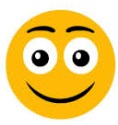 
Mais ou menos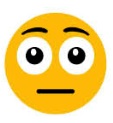 
Não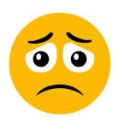 1. Sei diferenciar retas paralelas de retas concorrentes? 2. Sei reconhecer quando duas retas concorrentes são perpendiculares?3. Sei classificar os ângulos em reto, agudo ou obtuso?4. Sei reconhecer o transferidor como um instrumento utilizado para medir ângulos?5. Sei classificar os polígonos quanto ao número de lados?6. Sei classificar os triângulos quanto às medidas dos lados e quanto às medidas dos ângulos? 7. Sei distinguir círculo de circunferência? 8. Sei identificar o raio e o diâmetro em uma circunferência?9. Sei traçar circunferências utilizando compasso?